Inschrijfformulier OldStars tafeltennis         voor meer informatie zie www.talero.nl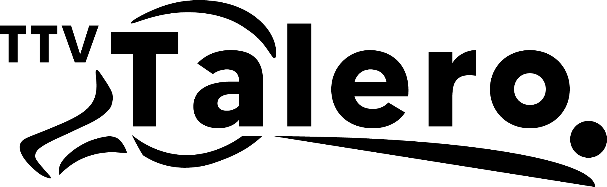 DatumAchternaamRoepnaamVoorlettersAdresPostcodeWoonplaats(Mobiel) TelefoonnummerE-mail adresGeboortedatumGeslachtBen je al eerder lid geweest van een tafeltennisvereniging?Ben je al eerder lid geweest van een tafeltennisvereniging?Zo ja, bij welke vereniging?Zo ja, bij welke vereniging?Zo ja, met welk bondsnummer?Zo ja, met welk bondsnummer?Word je beperkt door een handicap of chronische ziekte? Zo ja, welke?Word je beperkt door een handicap of chronische ziekte? Zo ja, welke?Handtekening nieuw lidBij inschrijving word je lid van ttv Talero en van de NTTB.Betaling geschiedt door middel van een rekening, na verstrekken van een strippenkaart.Bij inschrijving word je lid van ttv Talero en van de NTTB.Betaling geschiedt door middel van een rekening, na verstrekken van een strippenkaart.Bij inschrijving word je lid van ttv Talero en van de NTTB.Betaling geschiedt door middel van een rekening, na verstrekken van een strippenkaart.Bij inschrijving geef je Talero toestemming om naam en foto’s die tijdens verenigingsactiviteiten worden gemaakt te mogen gebruiken voor verslaglegging en promotionele activiteiten van de vereniging. Leden kunnen deze toestemming te allen tijde intrekken door een email te sturen naar de secretaris: secretaris@talero.nlBij inschrijving geef je Talero toestemming om naam en foto’s die tijdens verenigingsactiviteiten worden gemaakt te mogen gebruiken voor verslaglegging en promotionele activiteiten van de vereniging. Leden kunnen deze toestemming te allen tijde intrekken door een email te sturen naar de secretaris: secretaris@talero.nlBij inschrijving geef je Talero toestemming om naam en foto’s die tijdens verenigingsactiviteiten worden gemaakt te mogen gebruiken voor verslaglegging en promotionele activiteiten van de vereniging. Leden kunnen deze toestemming te allen tijde intrekken door een email te sturen naar de secretaris: secretaris@talero.nlVolledig ingevuld formulier graag inleveren bij de trainer/begeleider of digitaal mailen naar: voorzitter@talero.nl   Volledig ingevuld formulier graag inleveren bij de trainer/begeleider of digitaal mailen naar: voorzitter@talero.nl   Volledig ingevuld formulier graag inleveren bij de trainer/begeleider of digitaal mailen naar: voorzitter@talero.nl   